ПрЕСС-РЕЛИЗ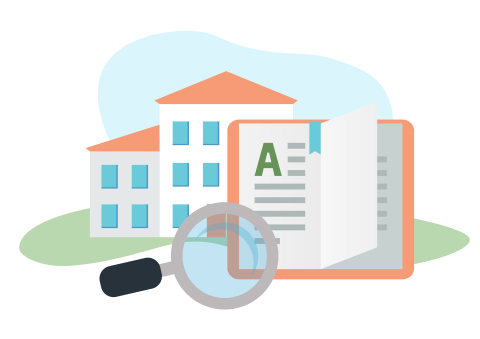 О контроле работ по капитальному  ремонту общего имущества многоквартирных домовС целью осуществления контроля за деятельностью управляющих организаций, специализированных некоммерческих организаций, которые осуществляют деятельность, направленную на обеспечение проведения капитального ремонта общего имущества в многоквартирных домах, в части касающейся использования средств, находящихся на специальных счетах, предназначенных для проведения капитального ремонта общего имущества в многоквартирных домах разработан Проект Федерального закона № 416434-8 «О внесении изменений в Жилищный кодекс Российской Федерации и статьи 6 и 7 Федерального закона «О государственной информационной системе жилищно-коммунального хозяйства» (далее – Проект) положениями которого предусматривается следующее:* ведение органом государственного жилищного надзора реестра протоколов общих собраний собственников помещений в многоквартирных домах, содержащих решения о проведении капитального ремонта общего имущества в многоквартирных домах, собственники помещений в которых выбрали способ формирования фонда капитального ремонта на специальном счете;* операции по перечислению со специального счета денежных средств могут осуществляться банком по указанию владельца специального счета в адрес лиц, оказывающих услуги и (или) выполняющих работы по капитальному ремонту общего имущества в многоквартирном доме, при предоставлении, в том числе:договора оказания услуг по проведению строительного контроля при осуществлении капитального ремонта;акта по результатам проведения строительного контроля.Проектом предполагается, что вышеприведенные изменения вступят в силу с 01.09.2024.В настоящее время проводится предварительное рассмотрение Проекта в Государственной Думе РФ.